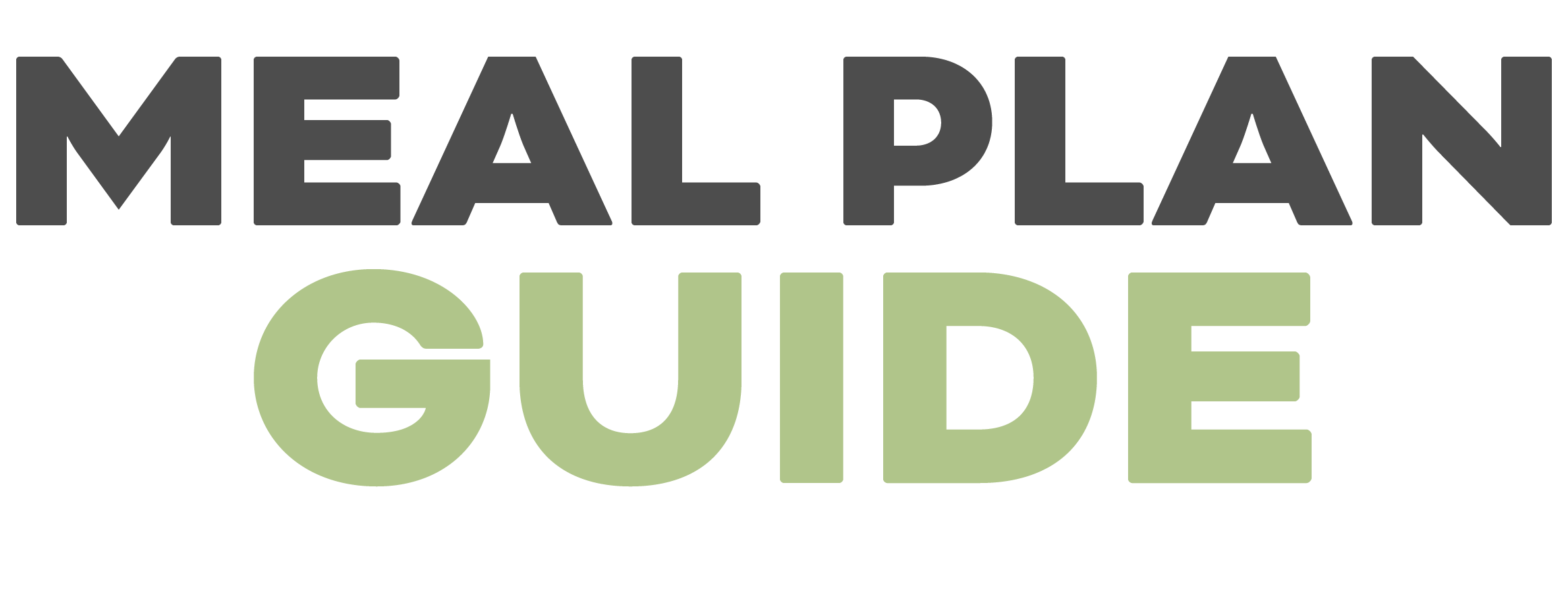 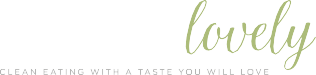 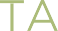 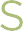 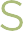 DINNERMEALINGREDIENTS NEEDEDMONCreamy broccoli chicken cauliflower rice casseroleTUESHalibut with spinach artichoke cauliflower rice risottoWEDSCajun chicken thighs, wedge salad with ranch dressingTHURSSausage stuffed portobello mushroomsFRICilantro lime chicken tacosSATInstant pot pot roastSUNChicken zoodle soupLUNCHMEALINGREDIENTS NEEDEDMONMeal prep mini meatloaf muffinsTUESLeftover broccoli chicken cauli rice casseroleWEDSMeal prep mini meatloaf muffinsTHURSLeftover broccoli chicken cauli rice casseroleFRIMeal prep mini meatloaf muffinsSATLeftover cilantro lime chicken tacosSUNLeftover cilantro lime chicken tacosBREAKFASTMEALINGREDIENTS NEEDEDMONChocolate zucchini muffinsTUESChocolate zucchini muffinsWEDSChocolate zucchini muffinsTHURSChocolate zucchini muffinsFRIChocolate zucchini muffinsSATChocolate zucchini muffinsSUNChocolate zucchini muffinsEXTRASVEGGIESFRUITSNACKSDRINKSKID FOODOTHER